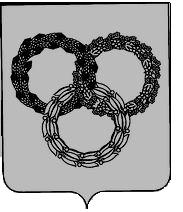 РОССИЙСКАЯ ФЕДЕРАЦИЯБРЯНСКАЯ ОБЛАСТЬКЛИМОВСКИЙ РАЙОНСОВЕТ НАРОДНЫХ ДЕПУТАТОВ пгт КЛИМОВОЧЕТВЕРТОГО СОЗЫВАРЕШЕНИЕот 22 сентября 2020 г. № 4-85О досрочном прекращении полномочий депутата Совета народных депутатов пгт Климово Торлиной Н.А.Рассмотрев заявление Торлиной Натальи Анатольевны о досрочном прекращении ее депутатских полномочий, руководствуясь статьей 40 Федерального Закона Российской Федерации от 06.10.2003 года №131-ФЗ «Об общих принципах организации местного самоуправления в Российской Федерации», статьей 29 Устава городского поселения пгт Климово, Совет народных депутатов пгт Климово,РЕШИЛ:1. Удовлетворить заявление Торлиной Натальи Анатольевны о досрочном прекращении ее депутатских полномочий.  2. Досрочно прекратить депутатские полномочия Торлиной Натальи Анатольевны, избранной 08 сентября 2019 года в Совет народных депутатов пгт Климово четвертого созыва по  единому муниципальному избирательному округу     от  избирательного объединения Климовского местного отделения  Партии «ЕДИНАЯ РОССИЯ».3. Настоящее решение направить в территориальную избирательную комиссию Климовского района.	       Глава пгт Климово 			    	Г.Н. Баранов